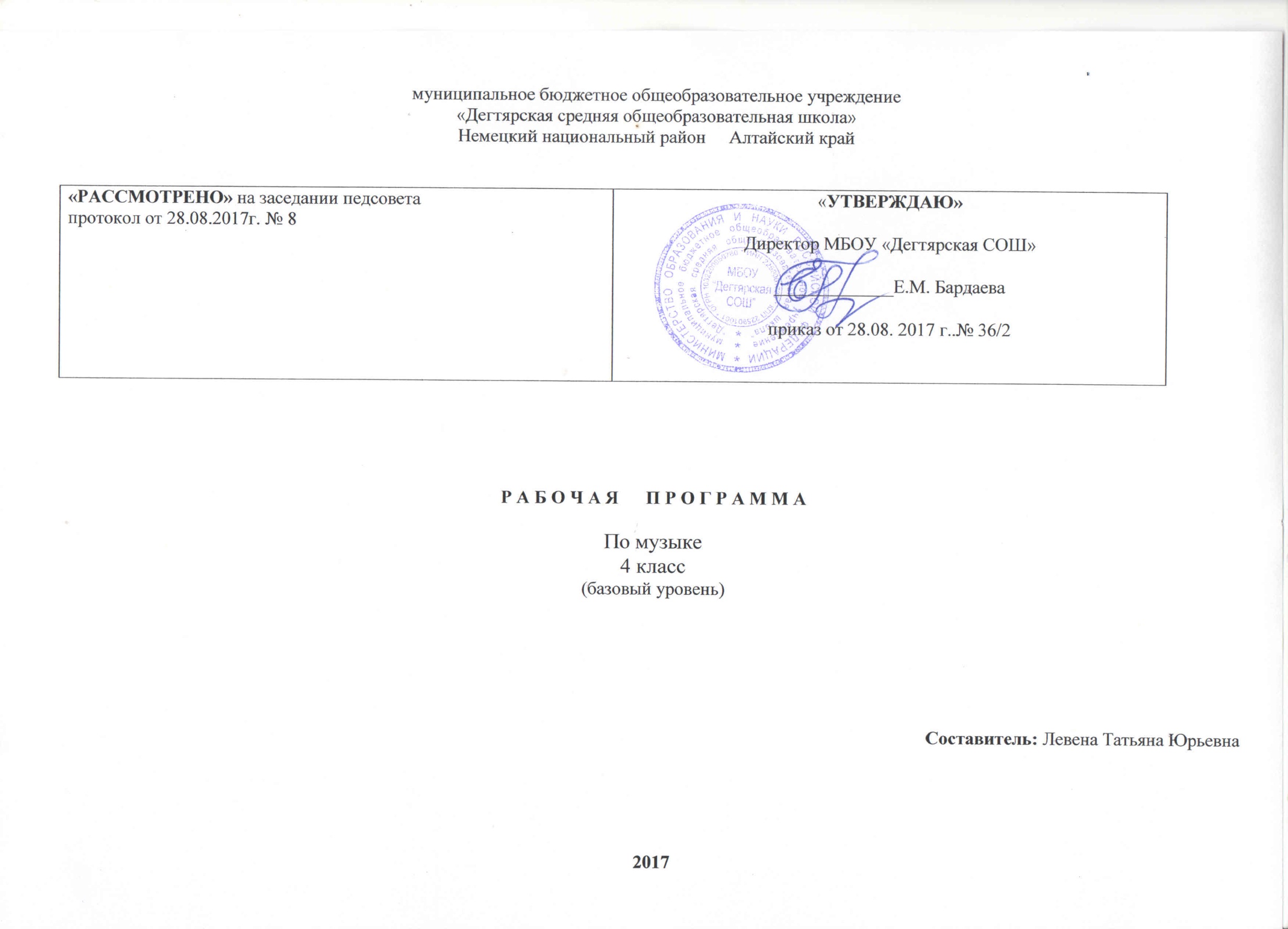 Пояснительная   записка  Данная рабочая программа по музыке для 4 класса соответствует требованиям федерального государственного образовательного стандарта начального общего образования на базовом уровне и разработана на основе:1.Основной образовательной программы начального общего образования МБОУ «Дегтярская СОШ»2.Учебного плана на текущий учебный год МБОУ «Дегтярская СОШ», на основании которого выделен 1 час в неделю (34 часа в год)3. Музыка. Рабочие программы. 1-4 классы , Е.Д. Критская, Г.П. Сергеева, Т. С. Шмагина, М., Просвещение, 2014г  УМК:Критская Е.Д., Сергеева Г.П., Шмагина Т.С. «Музыка.4 класс»: Учебник  для учащихся 4 класса, М., Просвещение, 2017гФонохрестоматии музыкального материала к учебнику «Музыка.4 класс» - (mp3,М.,Просвещение), Критская Е.Д., Сергеева Г.П., Шмагина. Уроки музыки. Поурочные разработки 1-4 классы. Пособие для учителя. - М., Просвещение 2015гКритская Е.Д., Сергеева Г.П., Шмагина Т.С «Хрестоматия музыкального материала 4 класс» М., Просвещение 2016гМузыка. Рабочие программы. 1-4 классы , Е.Д. Критская, Г.П. Сергеева, Т. С. Шмагина, М., Просвещение, 2014г  Структура программы соответствует основным требованиям положения МБОУ «Дегтярская СОШ» о рабочей программе.Срок реализации программы: 1 год, на текущий учебный годПланируемые результаты освоения предметаВ результате изучения курса «Музыка» в начальной школе должны быть достигнуты определенные результаты.Личностные результаты отражаются в индивидуальных качественных свойствах учащихся, которые они должны приобрести в процессе освоения учебного предмета «Музыка»:— чувство гордости за свою Родину, российский народ и историю России, осознание своей этнической и национальной принадлежности на основе изучения лучших образцов фольклора, шедевров музыкального наследия русских композиторов, музыки Русской православной церкви, различных направлений современного музыкального искусства России;– целостный, социально ориентированный взгляд на мир в его органичном единстве и разнообразии природы, культур, народов и религий на основе сопоставления произведенийрусской музыки и музыки других стран, народов, национальных стилей;– умение наблюдать за разнообразными явлениями жизни и искусства в учебной и внеурочной деятельности, их понимание и оценка – умение ориентироваться в культурном многообразии окружающей действительности, участие в музыкальной жизни класса, школы, города и др.;– уважительное отношение к культуре других народов; сформированность эстетических потребностей, ценностей и чувств;– развитие мотивов учебной деятельности и личностного смысла учения; овладение навыками сотрудничества с учителем и сверстниками;– ориентация в культурном многообразии окружающей действительности, участие в музыкальной жизни класса, школы, города и др.;– формирование этических чувств доброжелательностии эмоционально-нравственной отзывчивости, понимания и сопереживания чувствам других людей;– развитие музыкально-эстетического чувства, проявляющего себя в эмоционально-ценностном отношении к искусству, понимании его функций в жизни человека и общества.Метапредметные результаты характеризуют уровень сформированности универсальных учебных действий учащихся, проявляющихся в познавательной и практической деятельности:– овладение способностями принимать и сохранять цели и задачи учебной деятельности, поиска средств ее осуществления в разных формах и видах музыкальной деятельности;– освоение способов решения проблем творческого и поискового характера в процессе восприятия, исполнения, оценки музыкальных сочинений;– формирование умения планировать, контролировать и оценивать учебные действия в соответствии с поставленной задачей и условием ее реализации в процессе познания содержания музыкальных образов; определять наиболее эффективные способы достижения результата в исполнительской и творческой деятельности;– продуктивное сотрудничество (общение, взаимодействие) со сверстниками при решении различных музыкально-творческих задач на уроках музыки, во внеурочной и внешкольной музыкально-эстетической деятельности;– освоение начальных форм познавательной и личностнойрефлексии; позитивная самооценка своих музыкально-творческих возможностей;– овладение навыками смыслового прочтения содержания «текстов» различных музыкальных стилей и жанров в соответствии с целями и задачами деятельности;– приобретение умения осознанного построения речевого высказывания о содержании, характере, особенностях языка музыкальных произведений разных эпох, творческих направлений в соответствии с задачами коммуникации;– формирование у младших школьников умения составлять тексты, связанные с размышлениями о музыке и личностной оценкой ее содержания, в устной и письменной форме;– овладение логическими действиями сравнения, анализа, синтеза, обобщения, установления аналогий в процессе интонационно-образного и жанрового, стилевого анализа музыкальных сочинений и других видов музыкально-творческой деятельности;– умение осуществлять информационную, познавательную и практическую деятельность с использованием различных средств информации и коммуникации (включая пособия наэлектронных носителях, обучающие музыкальные программы, цифровые образовательные ресурсы, мультимедийные презентации, работу с интерактивной доской и т. п.).Предметные результаты изучения музыки отражают опыт учащихся в музыкально-творческой деятельности:– формирование представления о роли музыки в жизни человека, в его духовно-нравственном развитии;– формирование общего представления о музыкальной картине мира;– знание основных закономерностей музыкального искусства на примере изучаемых музыкальных произведений;– формирование основ музыкальной культуры, в том числе на материале музыкальной культуры родного края, развитие художественного вкуса и интереса к музыкальному искусству и музыкальной деятельности;– формирование устойчивого интереса к музыке и различным видам (или какому-либо виду) музыкально-творческой деятельности;– умение воспринимать музыку и выражать свое отношение к музыкальным произведениям;– умение эмоционально и осознанно относиться к музыке различных направлений: фольклору, музыке религиозной традиции, классической и современной; понимать содержание, интонационно-образный смысл произведений разных жанров и стилей;– умение воплощать музыкальные образы при создании театрализованных и музыкально-пластических композиций, исполнении вокально-хоровых произведений, в импровизацияТворчески изучая музыкальное искусство, к концу 4 классаобучающиеся должны научиться:узнавать изученные музыкальные сочинения, называть их авторов;продемонстрировать знания о различных видах музыки, певческих голосах, музыкальных инструментах, составах оркестров;продемонстрировать личностно-окрашенное эмоционально-образное восприятие музыки, увлеченность музыкальными занятиями и музыкально-творческой деятельностью; высказывать собственное мнение в отношении музыкальных явлений, выдвигать идеи и отстаивать собственную точку зрения;продемонстрировать понимание интонационно-образной природы музыкального искусства, взаимосвязи выразительности и изобразительности в музыке, многозначности музыкальной речи в ситуации сравнения произведений разных видов искусств;эмоционально откликаться на музыкальное произведение и выразить свое впечатление в пении, игре или пластике;показать определенный уровень развития образного и ассоциативного мышления и воображения, музыкальной памяти и слуха, певческого голоса;выражать художественно-образное содержание произведений в каком-либо виде исполнительской деятельности (пение, музицирование); передавать собственные музыкальные впечатления с помощью различных видов музыкально-творческой деятельности,  выступать в роли слушателей, критиков, оценивать собственную исполнительскую деятельность и корректировать ее;  охотно участвовать в коллективной творческой деятельности при воплощении различных музыкальных образов;определять, оценивать, соотносить содержание, образную сферу и музыкальный язык народного и профессионального музыкального творчества разных стран мира;использовать систему графических знаков для ориентации в нотном письме при пении  простейших мелодий;исполнять музыкальные произведения отдельных форм и жанров (пение, драматизация, музыкально-пластическое движение, инструментальное музицирование, импровизация и др.).Содержание  учебного  предмета Раздел 1«Россия-Родина моя» - 3 ч.Урок 1. Мелодия. «Ты запой мне ту песню…»,«Что не выразишь словами, звуком на душу навей». Основные средства музыкальной выразительности (мелодия). Общность интонаций народной музыки. Роль исполнителя в донесении музыкального произведения до слушателя. Музыкальное исполнение как способ творческого самовыражения в искусстве. Особенности тембрового звучания различных певческих голосов и их исполнительские возможности.Народная и профессиональная музыка. Сочинения отечественных композиторов о Родине (С.Рахманинов «Концерт №3», В.Локтев «Песня о России»).  Интонация как внутреннее озвученное состояние, выражение эмоций и отражение мыслей. («Ты, река ль, моя реченька», русская народная песня) и музыки русских композиторов (С.Рахманинова, М.Мусоргского, П.Чайковского). Знакомство с жанром вокализ (С.В.Рахманинов «Вокализ»). Урок 2 .Как сложили песню. Звучащие картины. Музыкальный фольклор как особая форма самовыражения. Связь народного пения с родной речью (навык пения способом «пения на распев»).Наблюдение народного творчества. Музыкальный и поэтический фольклор России: песни. Рассказ М.Горького «Как сложили песню». Выразительность и изобразительность в музыке. Сравнение музыкальных произведений разных жанров с картиной К.Петрова-Водкина  «Полдень». Размышления учащихся над поэтическими строками: «Вся Россия просится в песню» и «Жизнь дает для песни образы и звуки…».  Урок 3. «Ты откуда русская, зародилась, музыка? Способность музыки в образной форме передать настроения, чувства, характер человека, его отношение к природе, к жизни. Интонация – источник элементов музыкальной речи. Жанры народных песен, их интонационно-образные особенности. Многообразие  жанров  народных песен. Музыкальная интонация как основа музыкального искусства, отличающая его от других искусств.Интонация как внутреннее озвученное состояние, выражение эмоций и отражение мыслей. Народная и профессиональная музыка. Патриотическая тема в русской классике.  Образы защитников  Отечества.  Обобщенное представление исторического прошлого в музыкальных образах. Общность интонаций народной музыки и музыки русских композиторов (Кантата «Александр Невский» С.Прокофьев, опера «Иван Сусанин» М.Глинка). Раздел 2 «О России петь – что стремиться в храм» - 4ч.Знать: народные  музыкальные традиции родного края,  религиозные традиции.Уметь: узнавать изученные музыкальные произведения и называть имена их авторов, определять, оценивать, соотносить содержание, образную сферу и музыкальный язык народного и профессионального музыкального творчества.Урок 4.Святые земли Русской. Илья Муромец.Святые земли Русской. Народная и профессиональная музыка. Духовная музыка в творчестве композиторов. Стихира.(«Богатырские ворота»М.П.Мусоргский, «Богатырская симфония» А.Бородин). Урок 5.  Кирилл и Мефодий. Народные музыкальные традиции Отечества.Обобщенное представление исторического прошлого в музыкальных образах. Гимн, величание. Святые земли Русской.Урок 6. Праздников праздник, торжество из торжеств. Музыка в народных обрядах и обычаях. Музыкальный фольклор как особая форма самовыражения. Праздники Русской православной церкви. Пасха. Музыкальный фольклор России. Народные музыкальные традиции Отечества. Духовная музыка в творчестве композиторов. («Богородице Дево, радуйся!»  С.В. Рахманинов). Церковные песнопения: тропарь, молитва, величание. («Ангел вопияше» П.Чесноков – молитва).Урок 7. Родной обычай старины. Светлый праздник.Музыка в народных обрядах и обычаях. Народные музыкальные традиции родного края.Праздники Русской православной церкви. Пасха. Народные музыкальные традиции родного края. Духовная музыка в творчестве композиторов. (Сюита для двух фортепиано «Светлый праздникРаздел 3 «День, полный событий» -6чЗнать:  смысл понятий: лирика в поэзии и музыке, названия изученных произведений и их авторов, выразительность и изобразительность музыкальной интонации.Уметь: демонстрировать понимание интонационно-образной природы музыкального искусства, взаимосвязи выразительности и изобразительности в музыке, многозначности музыкальной речи в ситуации сравнения произведений разных видов искусств.Урок 8.«Приют спокойствия, трудов и вдохновенья…» Музыкальная интонация как основа музыкального искусства, отличающая его от других искусств. Общее и особенное в музыкальной и речевой интонациях, их эмоционально-образном строе. Интонация как внутреннее озвученное состояние, выражение эмоций и отражение мыслей. Музыкально-поэтические образы. Лирика в поэзии А.С.Пушкина, в музыке русских композиторов (Г.Свиридов, П.Чайковский) и в изобразительном искусстве (В.Попков «Осенние дожди»). Урок 9. Зимнее утро, зимний вечер.Выразительность и изобразительность в музыке. Общее и особенное в музыкальной и речевой интонациях, их эмоционально-образном строе.Музыкально-поэтические образы. Музыкальное прочтение стихотворения (стихи А.Пушкина, пьеса «Зимнее утро» из «Детского альбома» П.Чайковского, русская народная песня «Зимняя дорога», хор В.Шебалина «Зимняя дорога»).Урок 10. «Что за прелесть эти сказки!!!». Три чуда. Песенность, танцевальность, маршевость. Выразительность и изобразительность. Особенности звучания различных видов оркестров:  симфонического. Тембровая окраска музыкальных инструментов. Музыкально-поэтические образы в сказке А.С.Пушкина и в опере  Н.А.Римского –Корсакова «Сказка о царе Салтане». Урок 11.  Ярмарочное гулянье.   Святогорский монастырь. Композитор как создатель музыки. Выразительность и изобразительность в музыке. Музыка в народных обрядах и обычаях. Народные музыкальные традиции Отечества.Народная и профессиональная музыка. Музыка в народном стиле ( Хор из оперы «Евгений Онегин» П.Чайковского -  «Девицы, красавицы», «Уж как по мосту, мосточку»;  «Детский альбом» П.Чайковского - «Камаринская», «Мужик на гармонике играет»;  Вступление к опере «Борис Годунов» М.Мусоргский).Урок 12. «Приют, сияньем муз одетый…». Обобщающий урок.Выразительность и изобразительность в музыке. Общее и особенное в музыкальной и речевой интонациях, их эмоционально-образном строе.Музыкально-поэтические образы. Романс («Венецианская ночь» М.Глинка). Обобщение музыкальных впечатлений четверть. Исполнение разученных произведений, участие в коллективном пении, музицирование на элементарных музыкальных инструментах, передача музыкальных впечатлений учащихся. Раздел 4«Гори, гори ясно, чтобы не погасло!» - 3ч.Знать: названия изученных произведений и их авторов, понимать определение: музыка в народном стиле.Уметь:  определять, оценивать, соотносить содержание, образную сферу и музыкальный язык народного и профессионального музыкального творчества разных стран мира; продемонстрировать знания о музыкальных инструментах.Урок 14. Композитор – имя ему народ. Музыкальные инструменты России. Основные отличия народной и профессиональной музыки как музыки безымянного автора, хранящейся в коллективной памяти народа, и музыки, созданной композиторами. Тембровая окраска наиболее популярных в России музыкальных инструментов и их выразительные возможности. Народная и профессиональная музыка. Народное музыкальное творчество разных стран мира.  Музыкальные инструменты России, история их возникновения и бытования, их звучание в руках современных исполнителей. Музыка в народном стиле. Народная песня – летопись жизни народа и источник вдохновения композиторов. Песни разных народов мира о природе, размышления о характерных национальных особенностях, отличающих музыкальный язык одной песни от другой.Урок 15. Оркестр русских народных инструментов.  Особенности звучания различных видов оркестров: народных инструментов. Панорама музыкальной жизни родного края и музыкальные традиции, придающие самобытность его музыкальной культуре.Музыкальные инструменты. Оркестр русских народных инструментов. Урок 16.  Народные праздники. ТроицаМузыкальный фольклор народов России и мира, народные музыкальные традиции родного края.Мифы, легенды, предания, сказки о музыке и музыкантах. Народное музыкальное творчество разных стран мира. Проверочная работа.Раздел 5 «В концертном зале» - 5ч.Урок 17. Музыкальные  инструменты. Вариации на тему рококо. Старый замок.Музыкальные инструменты. Формы построения музыки как обобщенное выражение художественно-образного содержания произведений. Вариации. Накопление музыкальных впечатлений, связанных с восприятием и исполнением музыки таких композиторов, как А.Бородин («Ноктюрн»), П.Чайковский («Вариации на тему рококо» для виолончели с оркестром).Урок 18.. Счастье в сирени живет… Различные виды музыки: вокальная, сольная. Выразительность и изобразительность в музыке.  Музыкальное исполнение как способ творческого самовыражения в искусстве.  Знакомство с жанром романса на примере творчества С.Рахманинова (романс «Сирень» С.Рахманинов).  Урок 19. Не смолкнет сердце чуткое Шопена… Танцы, танцы, танцы…Знакомство с творчеством зарубежных композиторов-классиков: Ф. Шопен. Различные виды музыки: вокальная, инструментальная. Формы построения музыки как обобщенное выражение художественно-образного содержания произведений Формы: одночастные, двух-и трехчастные, куплетные. Интонации народных танцев в музыке Ф.Шопена ( «Полонез №3», «Вальс №10», «Мазурка»).Урок 20. Патетическая соната. Годы странствий.Знакомство с творчеством зарубежных композиторов-классиков: Л. Бетховен. Формы построения музыки как обобщенное выражение художественно-образного содержания произведений. Различные виды музыки:  инструментальная. Музыкальная драматургия сонаты. (Соната №8 «Патетическая» Л.Бетховен).Урок 21. Царит гармония оркестра.Особенности звучания различных видов оркестров:  симфонического. Различные виды музыки: оркестровая. Накопление и обобщение музыкально-слуховых впечатлений. Исполнение разученных произведений, участие в коллективном пении, музицирование на элементарных музыкальных инструментах.  «В музыкальном театре» - 6ч.Знать: названия изученных жанров и форм музыки.Уметь: демонстрировать понимание интонационно-образной природы музыкального искусства, определять, оценивать, соотносить содержание, образную сферу и музыкальный язык народного и профессионального музыкального творчества.Урок 22.  Опера «Иван Сусанин» М.И.Глинки. Песенность, танцевальность, маршевость как основа становления более сложных жанров – оперы.Музыкальное развитие в сопоставлении и столкновении человеческих чувств, тем, художественных образов. Драматургическое развитие в опере. Контраст.  Основные темы – музыкальная характеристика действующих лиц. (Опера «Иван Сусанин» М.Глинка - интродукция, танцы из 2 действия, хор из 3 действия).Основные средства музыкальной выразительности. Музыкальная интонация как основа музыкального искусства, отличающая его от других искусств.Линии драматургического развитие в опере «Иван Сусанин» ( Сцена из 4 действия). Интонация как внутренне озвученное состояние, выражение эмоций и отражений мыслей.Урок 23. « За Русь мы все стеной стоим»Песенность, танцевальность, маршевость как основа становления более сложных жанров – оперы.Музыкальное развитие в сопоставлении и столкновении человеческих чувств, тем, художественных образов. Драматургическое развитие в опере. Контраст.  Основные темы – музыкальная характеристика действующих лиц. (Опера «Иван Сусанин» М.Глинка - интродукция, танцы из 2 действия, хор из 3 действия).Основные средства музыкальной выразительности. Музыкальная интонация как основа музыкального искусства, отличающая его от других искусств.Линии драматургического развитие в опере «Иван Сусанин» ( Сцена из 4 действия). Интонация как внутренне озвученное состояние, выражение эмоций и отражений мыслей.Урок 24 «Исходила Младешенька»Народная и профессиональная музыка. Знакомство с творчеством отечественных композиторов.Интонационно-образная природа музыкального искусства. Обобщенное представление исторического прошлого в музыкальных образах. Песня – ария. Куплетно-вариационная форма. Вариационность. («Рассвет на Москве-реке», «Исходила младешенька» из оперы «Хованщина» М.Мусоргского).  Учащиеся знакомятся еще с несколькими оперными фрагментами: повторяют вступление «Рассвет на Москве-реке» к опере «Хованщина» М. Мусоргского, разучивают песню Марфы «Исходила младешенька», Урок 25. Русский Восток. Сезам, откройся! Восточные мотивы.Народная и профессиональная музыка. Восточные мотивы в творчестве русских композиторов (М.Глинка, М.Мусоргский). Орнаментальная мелодика.Урок 26 Балет «Петрушка»Особенности развития музыкальных образов в балете И. СтравинскогоУрок 27 Театр музыкальной комедии.«Чтоб музыкантом быть, так надобно уменье…» (7ч).Урок 28. Прелюдия. Интонация как внутреннее озвученное состояние, выражение эмоций и отражение мыслей. Различные жанры фортепианной музыки. («Прелюдия» С.В.Рахманинов, Развитие музыкального образа. Урок 29.. Исповедь души. Революционный этюд.Интонация как внутреннее озвученное состояние, выражение эмоций и отражение мыслей. Различные жанры фортепианной музыки. («Прелюдия» С.В.Рахманинов, «Революционный этюд» Ф.Шопен). Развитие музыкального образа. Урок 30. Мастерство исполнителя. В каждой интонации спрятан человек Музыкальные инструменты (гитара). Роль исполнителя в донесении музыкального произведения до слушателя. Музыкальное исполнение как способ творческого самовыражения в искусстве. Тембровая окраска наиболее популярных в России музыкальных инструментов и их выразительные возможности. Музыкальные инструменты. Выразительные возможности гитары. Композитор – исполнитель – слушатель. Многообразие жанров музыки. Авторская песня. Произведения композиторов-классиков («Шутка» И.Бах, «Патетическая соната» Л.Бетховен,  «Утро» Э.Григ) и мастерство известных исполнителей («Пожелание друзьям» Б.Окуджава, «Песня о друге» В.Высоцкий).Урок 31. Музыкальные инструменты (гитара). «Зерно»- интонация как возможная основа музыкального развития. Выразительность и изобразительность музыкальной интонации.Выразительность и изобразительность в музыке. Интонация как внутреннее озвученное состояние, выражение эмоций и отражение мыслей. Интонационное богатство мира. Интонационная выразительность музыкальной речи композиторов: Л.Бетховена «Патетическая соната», Э.Грига «Песня Сольвейг», М.Мусоргский «Исходила младешенька». Размышления на тему «Могут ли иссякнуть мелодии?»Урок 32. Музыкальный сказочник. Выразительность и изобразительность музыкальной интонации. Различные виды музыки: вокальная, инструментальная; сольная, хоровая, оркестровая. Выразительность и изобразительность в музыке. Опера. Сюита. Музыкальные образы в произведениях Н.Римского-Корсакова (Оперы «Садко», «Сказка о царе Салтане», сюита «Шахеразада»).Урок 33. Рассвет на Москве-реке. Обобщающий урок. Выразительность и изобразительность в музыке. Многозначность музыкальной речи, выразительность и смысл. Музыкальные образы в произведении М.П.Мусоргского.  («Рассвет на Москве-реке» - вступление к опере «Хованщина»). Обобщение музыкальных впечатлений четвероклассников за 4 четверть и год. Составление афиши и программы концерта. Исполнение  выученных и полюбившихся  песен  всего учебного  года. Урок 34. Обобщающий урок. Выразительность и изобразительность в музыке. Обобщение музыкальных впечатлений четвероклассников за 4 четверть и год. Составление афиши и программы концерта. Исполнение  выученных и полюбившихся  песен  всего учебного  года.Примерный музыкальный материал.Раздел 1.  Россия — Родина моя (4 ч)Концерт № 3 для фортепиано с оркестром. Главная мелодия 1-й части. С. Рахманинов.Вокализ. С. Рахманинов.Ты, река ль, моя реченька, русская народная песня.Песня о России. В. Локтев, слова О. Высоте кой.Колыбельная, обраб. А. Лядова; У зори-то, у зореньки; Солдатушки, бравы ребятушки; Милый мой хоровод;А  мы просо сеяли, русские народные песни, обраб. М. Балакирева, Н. Римского-КорсаковаАлександр Невский. Кантата (фрагменты). С. Прокофьев Иван Сусанин. Опера (фрагменты). М. Глинка. Родные места   Ю. Антонов, слова М. Пляцковского.Раздел 2.  День, полный событий (5 ч)В деревне. М. Мусоргский.Осенняя  песнь.   (Октябрь).   Из  цикла  «Времена года» П. Чайковский.Пастораль.   Из   Музыкальных   иллюстраций   к   повести А.Пушкина «Метель». Г. Свиридов.Зимнее утро. Из «Детского альбома». П. Чайковский.У камелька (Январь). Из цикла «Времена года». П. Чайковский.Сквозь волнистые туманы; Зимний вечер, русские на родные песни.Зимняя дорога  В. Шебалин, стихи А. Пушкина.Зимняя дорога  Ц. Кюи, стихи А. Пушкина.Зимний вечер. М. Яковлев, стихи А. Пушкина.Три чуда. Вступление ко II действию оперы «Сказка о царе) Салтане». Н. Римский-Корсаков.Девицы, красавицы; Уж как по мосту, мосточку, хоры) из оперы «Евгений Онегин». П. Чайковский.Вступление; Великий колокольный звон. Из оперы «Бо рис Годунов». М. Мусоргский.Венецианская ночь. М. Глинка, слова И. Козлова.Раздел 3-  О России петь — что стремиться в храм  (4 ч)Земле Русская, стихира.Былина об Илье Муромце, былинный напев сказителе Рябининых.Симфония № 2 («Богатырская)  1 -я часть (фрагмент) А. Бородин.Богатырские ворота. Из сюиты «Картинки с выставки М. Мусоргский.Величание  святым  Кириллу  и  Мефодию,   обиходный распевГимн Кириллу и Мефодию. П. Пипков, слова С. Михайловский.Величание князю Владимиру и княгине Ольге.Баллада о князе Владимире, слова А. Толстого.Тропарь праздника Пасхи.Ангел вопияше. Молитва. П. Чесноков.Богородице Дево, радуйся (№ 6). Из «Всенощного бдения». С. Рахманинов.Не шум шумит, русская народная песня.Светлый праздник. Финал Сюиты-фантазии для двух фортепиано. С. Рахманинов.Раздел 4.  Гори, гори ясно, чтобы не погасло! (4 ч)Ой ты, речка, реченька; Бульба, белорусские народные песни.Солнце, в дом войди; Светлячок, грузинские народные песни.Аисты, узбекская народная песня.Колыбельная, английская народная песня.Колыбельная, неаполитанская народная песня.Санта Лючия, итальянская народная песня.Вишня, японская народная песня, и др.Концерт № 1 для фортепиано с оркестром. 3-я часть. П. Чайковский.Камаринская; Мужик на гармонике играет. Из «Детского альбома». П. Чайковский.Ты воспой, жавороночек. Из кантаты «Курские песни». Г. Свиридов.Светит месяц, русская народная песня-пляска.Пляска скоморохов. Из оперы «Снегурочка». Н. Римский-Корсаков.Троицкие песни.Раздел 5.  В музыкальном театре (6 ч)Интродукция, танцы из II действия, сцена и хор из Щ действия, сцена из IV действия. Из оперы «Иван Сусанин» М. Глинка.Песня Марфы («Исходила младешенька»); Пляска пер сидок. Из оперы «Хованщина». М. Мусоргский.Персидский хор. Из оперы «Руслан и Людмила». М. ГлинкаКолыбельная; Танец с саблями. Из балета «Гаянэ». А. Хачатурян.Первая картина. Из балета «Петрушка». И. Стравинский,Вальс. Из оперетты «Летучая мышь». И. Штраус.Сцена. Из мюзикла «Моя прекрасная леди». Ф. Лоу.Звездная река. Слова и музыка В. Семенова.Джаз. Я. Дубравин, слова В. Суслова.Острый ритм. Дж. Гершвин, слова А. Гершвина.Раздел 6.  В концертном зале (6ч)Ноктюрн (3-я часть). Из Квартета № 2. А. Бородин.Вариации на тему рококо для виолончели с оркестром (фрагменты) П. Чайковский.Сирень. С. Рахманинов, слова Е. Бекетовой.Старый замок. Из сюиты «Картинки с выставки». М. Myсоргский.Песня франкского рыцаря, ред. С. Василенко.Полонез ля мажор; Мазурки № 47 ля минор, № 48 фа мажор, № 1 си-бемоль мажор. Ф. Шопен.Желание. Ф. Шопен, слова С. Витвицкого.Соната № 8 («Патетическая») для фортепиано (фрагменты). Л. Бетховен.Венецианская ночь. М. Глинка, слова И. Козлова.Арагонская хота. М. Глинка. (Июнь). Из цикла «Времена года». П. Чайковский,Раздел 7.  Чтоб музыкантом быть, так надобно уменье... (5 ч)	Прелюдия до-диез минор для фортепиано. С. Рахманинов. Прелюдии № 7 и № 20 для фортепиано. Ф. Шопен. Этюд   №    12    («Революционный»)    для    фортепиано.Ф.Шопен.Соната № 8 («Патетическая»). Финал. Для фортепиано Л. Бетховен.Песня Сольвейг; Танец Анитры. Из сюиты «Пер Гюнт».Э.Григ.Исходила младешенька; Тонкая рябина, русские народные песни.Пастушка, французская народная песняПожелания    друзьям;    Музыкант.    Слова    и    музыкаБ. Окуджавы.Песня о друге. Слова и музыка В. Высоцкого.Резиновый ежик; Сказка по лесу идет. С. Никитин, слова Ю. Мориц.Шехеразада. 1-я часть симфонической сюиты (фрагменты). Н. Римский-Корсаков.Рассвет на Москве-реке. Вступление к опере «Хованщина». М. Мусоргский.Курс нацелен на изучение   целостного  представления  о  мировом  музыкальном  искусстве,  постижения  произведений  золотого  фонда  русской  и  зарубежной  классики,  образцов  музыкального  фольклора, духовной  музыки,  современного  музыкального  творчества. Изучение музыкального искусства в начальной школе направлено на развитие эмоционально-нравственной сферы младших школьников, их способности воспринимать произведения искусства как проявление духовной деятельности человека; развитие способности  эмоционально-целостного восприятия и понимания музыкальных произведений; развитие образного мышления и творческой индивидуальности; освоение знаний о музыкальном искусстве и его связях с другими видами художественного творчества; овладение элементарными умениями, навыками и способами музыкально-творческой деятельности (хоровое пение, игра на детских музыкальных инструментах, музыкально пластическая и вокальная импровизация); воспитание художественного вкуса, нравственно-эстетических чувств: любви к родной природе, своему народу, Родине, уважения к ее традициям и героическому прошлому, к ее многонациональному искусству, профессиональному и народному музыкальному творчеству.Формы организации образовательного процесса:- традиционные уроки;- творческая деятельность;- публичные презентации;- лекции;- виртуальные экскурсии.Технологии обучения:-технология традиционного обучения;-личностно-ориентированные технологии обучения;-информационно-коммуникационные технологии.Приложение № 1к рабочей программе по музыкеКалендарно-тематическое    планирование.№ урокаДата проведенияТема урокаКоличество часов, отводимых на освоение каждой темы№ урокаДата проведенияТема урокаКоличество часов, отводимых на освоение каждой темыРаздел 1 «Россия-Родина моя» - 3ч.Раздел 1 «Россия-Родина моя» - 3ч.Раздел 1 «Россия-Родина моя» - 3ч.Раздел 1 «Россия-Родина моя» - 3ч.107.09Мелодия. 1214.09Как сложили песню? 1321.09«Ты откуда русская, зародилась, музыка?  1Раздел 2 «О России петь что стремиться в храм» (4ч)428.09Святые земли Русской. Илья Муромец князь Владимир, княгиня Ольга1505.10Кирилл и Мефодий. 1612.10Праздников праздник, торжество из торжеств1719.10Родной обычай старины. Светлый праздник1Раздел 3    «День, полный событий» (6 ч)826.10«Приют спокойствия, трудов и вдохновенья…»1909.11Зимнее утро, зимний вечер.11016.11«Что за прелесть эти сказки!!!». Три чуда. Ярмарочное гулянье.   11123.11Ярмарочное гулянье.   11230.11Святогорский монастырь11307.12Приют, сияньем муз одетый 1Раздел 4 «Гори, гори ясно, чтобы не погасло!» 3ч1414.12Композитор – имя ему народ. Музыкальные инструменты России.11521.12Оркестр русских народных инструментов11628.12Народные праздники. Троица1Раздел 5 «В концертном зале» - 5ч.17.11.01Музыкальные  инструменты. Вариации на тему рококо. Старый замок.118.18.01Счастье в сирени живет…119.25.01«Не смолкнет сердце чуткое Шопена…»Танцы, танцы, танцы…120.01.02Патетическая соната121.08.02 Годы странствий. Царит гармония оркестра1Раздел 6 «В музыкальном театре» - 6ч.22.15.02Опера «Иван Сусанин» М.И.Глинки.123.22.02« За Русь мы все стеной стоим»124.01.03 «Исходила Младешенька»125.15.03Русский восток. Сезам откройся!126.22.03Балет «Петрушка»127.05.04Театр музыкальной комедии. 1Раздел 7 «Чтоб музыкантом быть, так надобно уменье» 7ч28.12.04Прелюдия129.19.04Исповедь души. Революционный этюд.130.26.04Мастерство исполнителя. В каждой интонации спрятан человек.131.03.05Музыкальные инструменты - гитара.132.10.05Музыкальный сказочник.133.17.05Рассвет на Москве-реке134.24.05Обобщающий урок1